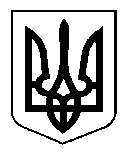 ВЕЛИКООЛЕКСАНДРІВСЬКА СЕЛИЩНА РАДАVIII СКЛИКАННЯ                                              15   сесіяР І Ш Е Н Н Явід 16 листопада  2021 року 	       смт Велика Олександрівка            № 3086Про внесення доповнень  до  Переліку другого типу об’єктів комунальної власності Великоолександрівської селищної територіальної громади, що підлягають передачі в оренду в 2021 році без проведення аукціонуНа виконання вимог Закону України «Про оренду державного та комунального майна», Порядку передачі в оренду державного та комунального майна, затвердженого постановою Кабінету Міністрів України від 03 червня 2020 року № 483 «Деякі питання оренди державного та комунального майна», з метою раціонального використання майна комунальної власності Великоолександрівської селищної територіальної громади, з урахуванням рекомендацій постійної комісії селищної ради з питань бюджету, фінансів, соціально-економічного розвитку, житлово-комунального господарства та управління майном комунальної власності, на підставі статей 26, 60 Закону України «Про місцеве самоврядування в Україні»  селищна рада ВИРІШИЛА:Внести  доповнення до Переліку другого типу об’єктів комунальної власності Великоолександрівської селищної територіальної громади, що підлягають передачі в оренду в 2021 році без проведення аукціону, затвердженого рішенням шостої сесії Великоолександрівської селищної ради від 17 березня 2021 року № 364, згідно з додатком 1 до цього рішення.Спеціалісту 1 категорії Новосад Н.С. розмістити зміни  до Переліку другого типу об’єктів комунальної власності Великоолександрівської селищної територіальної громади, що підлягають передачі в оренду в 2021 році без проведення аукціону, в електронній торговій системі  відповідно до вимог діючого законодавства.  Контроль за виконанням цього рішення покласти на постійну комісію з питань бюджету, фінансів, соціально-економічного розвитку, житлово-комунального господарства  та управління майном комунальної власності.Селищний голова                                                                           Н.В. Корнієнко                                                                                                                                             Додаток 1 до рішення                                                                                                                                               селищної ради                                                                                                                                              від 16.11.2021 р. № 3086Перелік другого типу об’єктів комунальної власності Великоолександрівської селищної територіальної громади, що підлягають передачі в оренду в 2021 році без проведення аукціонуСекретар селищної ради                                                                                                                          Л.А. ЄрмоченкоДодаток 1 до рішення селищної ради                                                                                                                                              від 16.11.2021 р. № 3086Перелік другого типу об’єктів комунальної власності Великоолександрівської селищної територіальної громади, що підлягають передачі в оренду в 2021 році без проведення аукціону№ з/пПредставницький орган місцевого самоврядування, орган управлінняОрендодавець/БалансоутримувачНазва об’єкта орендиМісцезнаходження об’єкта орендиЗагальна площа об’єкта оренди кв.мЦільове призначення об’єкта орендиХарактеристика об’єкта орендиПримітки 1.Великоолександрівська селищна радаВеликоолександрівська селищна радаЧастина нежитлової будівлі Херсонська обл, Бериславський  район, смт Велика Олександрівка, вул Театральна, буд. 11140 кв.м.для розміщення релігійних організацій для забезпечення проведення релігійних обрядів та церемонійприміщення  розташовані в нежитловій будівлі Не перебуває в оренді2.Великоолександрівська селищна радаВеликоолександрівська селищна радаЧастина нежитлової будівліХерсонська обл, Бериславський  район, смт Велика Олександрівка, вул Театральна, буд. 11142,1 кв.мдля розміщення  установ і організацій, діяльність яких фінансується за рахунок державного або місцевих бюджетів, комунальних спеціалізованих  установ соціального обслуговування, що надають соціальні послуги відповідно до Закону України «Про соціальні послуги»приміщення  розташовані в нежитловій будівлі Не перебуває в оренді№ з/пПредставницький орган місцевого самоврядування, орган управлінняОрендодавець/БалансоутримувачНазва об’єкта орендиМісцезнаходження об’єкта орендиЗагальна площа об’єкта оренди кв.мЦільове призначення об’єкта орендиХарактеристика об’єкта орендиПримітки 1.Великоолександрівська селищна радаВеликоолександрівська селищна радаЧастина нежитлової будівлі Херсонська обл, Бериславський  район, смт Велика Олександрівка, вул Театральна, буд. 11 118,3 кв.м.для розміщення релігійних організацій для забезпечення проведення релігійних обрядів та церемонійприміщення  розташовані в нежитловій будівлі Не перебуває в оренді